ソウル特別市告示第2021-139号新型コロナウイルス感染拡大防止を目的とした外国人労働者に対する感染症診断検査に関する行政命令ソウル市内の新型コロナウイルス感染拡大防止のため「感染病の予防及び管理に関する法律」に基づき、下記のとおり、行政命令を発出します。2021年3月17日ソウル特別市長1. 適用地域：ソウル特別市全地域2. 処分期間：2021年3月17日(水)～2021年3月31日(水) (15日間)3. 処分対象：ソウル市内の事業場に1人以上の外国人労働者を雇用している事業主と外国人労働者(未登録外国人労働者を含む)4. 処分内容- 外国人労働者を1人以上雇用している事業主は、処分期間中に外国人労働者が新型コロナウイルス感染症診断検査を受けるよう措置を取ること。- 外国人労働者(未登録外国人労働者を含む)は、処分期間中に遅滞なく新型コロナウイルス感染症の検査を受けること。※ただし、2021年3月1日以降に新型コロナウイルス感染症診断検査を受けた場合、同行政命令を履行したものとみなします。※未登録外国人労働者であっても、ビザの確認なしで無料で新型コロナウイルス感染症診断検査を受けることができます。また検査の際に提供した個人情報は、防疫の目的以外では一切使用しません。(添付1)※外国人の事業主も感染症診断検査の対象となります。5. 効力発生時期：告示の日から効力を生じる。6. 法的根拠 - 感染病予防法第49条第1項第3号 - 感染病予防法第81条第10号(罰則)7. 検査場所：事業場の所在地又は居住地付近の臨時選別診療所※ソウル市における臨時選別検査所の運営状況(添付2)8. 検査費用：無料9. 違反に対する罰則等- この処分に従わない者は、「感染病の予防及び管理に関する法律」第81条第10号に基づき、200万ウォン以下の罰金に処されることができ、処分の違反により感染し、それに伴って発生する防疫の費用などすべての費用の求償権が請求されることがあります。10. 不服手続き等- この処分について不服又は異議がある場合、この処分の効力が発生した日から90日以内に「行政審判法」第23条第1項に基づき、行政審判を請求できる。また「行政訴訟法」第9条に基づき、所在地を管轄する行政法院に取消訴訟を提起することができる。- 処分書を受け取っていない当事者は、「行政手続法」第24条第１項に基づき、処分書の交付を要請することができる。11. お問い合わせ: 120茶山(ダサン)・コールセンター (02-120)※外国語通訳サービスについて(添付3)　　以上。□　新型コロナウイルス感染症が疑われる外国人は必ず検査を受けなければなりません。□ 誰もが感染する可能性があり、自分が知らずに愛する家族や周りの人たちに感染させることができます。症状がなくても診断検査を受けてください。□ 不法滞在の外国人でもビザを確認することなく無料で新型コロナ診断検査を受けることができます。ご心配なさらずに臨時選別診療所で検査を受けてください。□ 医療機関に提供した情報は防疫以外の目的で利用されず、法務部は不法滞在の取締りはしません。□ 近くの選別診療所の位置が知りたい場合は、疾病管理庁コールセンター(1339)、通訳が必要な場合は、法務部の外国人総合案内センター(1345),　雇用労働部の外国人力相談センター(1577-0071）または観光案内センター(1330)までお問い合わせください。󰏚 ソウル市の外国人支援施設での通訳サービス(15か国語)○ ソウルグローバルセンター：☎02)2075-4180- 12か国語、利用可能時間：09:00-18:00(毎日)○ 西南圏域グローバルセンター：☎02)2229-4913- 3か国語、利用可能時間：09:00-18:00(毎日)○ ソレグローバルビレッジセンター：☎02)2155-8949- フランス語、利用可能時間：09:00-18:00(毎日)󰏚 国家機関コールセンター通訳サービス○ タヌリコールセンター：☎1577-1366 (女性家族部)- 12か国語、24時間利用可能(年中無休)○ 外国人総合案内センター：☎1345 (法務部)  - 英語・中国語、24時間利用可能(年中無休)  - その他14か国語、利用可能時間：09:00-18:00(平日のみ)○ 外国労働者相談センター：☎1577-0071 (雇用労働部) - 17か国語、利用可能時間：09:00-18:00(平日のみ)○ 観光案内コールセンター：☎1330 (文化体育観光部)- 英語・日本語・中国語、24時間利用可能(年中無休)- その他4か国語、利用可能時間：08:00-19:00(平日のみ)添付1 外国人の新型コロナウイルス無料検査のご案内外国人の新型コロナウイルス無料検査のご案内誰もが感染する可能性があり、自分が知らずに家族や周りの人たちに感染させることができます。不法滞在の外国人で不安でしょうか。安心して無料で検査を受けてください！近くの診療所が知りたい場合は1339通訳が必要な場合は1345/1577-0071/1330 電話番号営業時間相談と通訳が可能な言語(☎1345)法務部外国人総合案内センター24時間英語、中国語(☎1345)法務部外国人総合案内センター09:00~18:00日本語、ベトナム語、タイ語、マレー/インドネシア語、ロシア語、モンゴル語、バングラデシュ語、パキスタン語、ネパール語、カンボジア語、ミャンマー語、フランス語、ドイツ語、スペイン語、フィリピン語、アラビア語、スリランカ語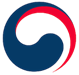 法務部添付2 ソウル市25ヶ所自治区臨時選別検査所の状況(3.17.~)No自治区運営場所運営時間備考1鐘路チョンノ1鐘路区民会館裏門(平日)10:00~17:00(土)09:00~13:00※2021.3.21.(日),28.(日) 09:00~13:00平日12~14消毒時間2中区チュング1ソウル駅広場(平日)09:00~17:00(週末)09:00~13:00平日12:30~13:30消毒時間3龍山ヨンサン1ヨンサン駅の全面広場(平日)09:00~17:00(週末)09:00~13:00※2021.3.20.(土),21.(日),
27(土),28.(日) 09:00~17:00平日12~13消毒時間4城東ソンドン1城東区役所（バスケットボール場）(平日)09:00~17:00(土)10:00~14:00※·祝日お休み5広津クァンジン1中谷保健支所(平日)09:00~17:00(週末)13:00~17:00平日13~14消毒時間6東大門トンデムン1チョンニャンニ駅広場(平日)10:00~17:00(週末)12:00~16:007中浪チュンナン1ミョンモク駅広場(3番出口)(平日)09:00~17:00(週末)09:00~13:0012:30~13:30消毒時間8城北ソンブク1城北区役所バラムマダン(平日)09:00~17:00(週末·祝日) 10:00~15:009江北カンブック1江北区民運動場(平日)09:00~17:00(週末)09:00~13:00平日12~13消毒時間10道峰トボン1ドボン(道峰)区民会館(平日)10:00~17:00(週末)10:00~13:00平日12~13消毒時間11蘆原ノウォン1蘆原区庁駐車場(平日)09:00~17:00(週末)12:00~16:00平日12~13消毒時間12恩平ウンピョン1ブルグヮンチョン(チュンサン路414)(平日)09:00~17:00(土)09:00~13:00※2021.3.21.(日),28.(日) 09:00~13:0012~14消毒時間13西大門ソデムン1新村汽車駅公営駐車場※日曜日お休み(平日)10:00~17:00(土·祝日)12:00~16:00平日13~14消毒時間14麻浦マポ1西江大歴史広場(平日)09:00~17:00(土)09:00~13:00※2021.3.21.(日),28.(日) 09:00~13:00平日13~14消毒時間15陽川ヤンチョン1陽川区議会駐車場(平日)09:00~17:00(土)09:00~13:00平日13~14消毒時間16江西カンソ1マゴッ8区域公営駐車場(マゴッ洞728-43)(ウォーキングスルー)(平日)10:00~17:00(週末·祝日)10:00~14:00平日13~14消毒時間17九老クロ2クロ駅広場(平日)09:00~17:00(土)09:00~13:00※ ’21.3.21.(日),28.(日) 09:00~17:00平日12~13消毒時間17九老クロ2グローリー公園(※訪ねていく選別検査所)※’21.3.19.(金)~31.(水)(平日)09:00~17:00(土·日)09:00~13:00 平日12~13消毒時間18衿川クムチョン1ピルスンアパート団地内(平日)09:00~16:00(土)09:00~16:00※ ’21.3.21.(日),28.(日) 09:00~17:00平日12~13消毒時間19永登浦ヨンドゥンポ1トリムドン(道林洞)バドミントン体育館(平日)09:00~17:00(土·祝日)09:00~13:00※ ’21.3.21.(日),28.(日) 09:00~17:00平日12~13消毒時間20銅雀トンジャク1サダン(舎堂)文化会館(舎堂圏域)(平日)10:00~17:00(土)10:00~14:00日曜日お休み21冠岳クァナク1新林体育センター(平日)10:00~17:00(土)10:00~15:00※2021.3.21.(日),28.(日) 10:00~17:0012~13消毒時間22瑞草ソチョ1高速ターミナル駅1番出口(平日)09:00~17:00(週末)13:00~17:00平日12~13消毒時間23江南カンナム2サムソン駅6番出口(COEX)(平日)09:00~17:00(週末)09:00~13:00平日12~13消毒時間23江南カンナム2セゴットン パンジュク公園(ユリョンドン254-3)(平日)09:00~17:00(週末)09:00~13:00平日12~13消毒時間24松坡ソンパ1オリンピック公園平和の門広場(平日)10:00~17:00(土)10:00~15:0012~13消毒時間25江東カンドン1アムサ(岩寺)歴史公園駐車場(アムサドン193)(平日)09:00~17:00(週末)09:00~13:00平日12~13消毒時間添付3 外国語通訳サービスについて英語・日本語・中国語・ベトナム語・フィリピン語・ロシア語・ウズベク語・タイ語・アラビア語・モンゴル語・インドネシア語・スペイン語中国語・ネパール語・ウルドゥー語英語・日本語・中国語・フィリピン語・ベトナム語・カンボジア語・ロシア語・モンゴル語・タイ語・ラオス語・ウズベク語・ネパール語日本語・フィリピン語・ベトナム語・カンボジア語・ロシア語・モンゴル語・タイ語・ラオス語・ネパール語・ミャンマー語・ドイツ語・スペイン語・アラビア語・スリランカ語ベトナム語・フィリピン語(英語)・タイ語(ラオス語)・モンゴル語・インドネシア語(東ティモール)・スリランカ語・中国語・ウズベク語・キルギス語・パキスタン語・カンボジア語・ネパール語・ミャンマー語・バングラデシュ語ロシア語・ベトナム語・タイ語・マレー・インドネシア語